Datum07.12.2021VerteilerSchulen in KonstanzBroschüre „Freie KünstlerInnen in die Schulen!Sehr geehrte Schulleitungen, sehr geehrte Kulturbeauftragte,Kulturelle Bildung ist Allgemeinbildung und ergänzt unser Bildungssystem mit kreativen und künstlerischen Inhalten.Sie ermöglicht Begegnungen von Menschen unterschiedlicher Herkunft und verschiedenen Alters und bewirkt Offenheit für Neues und Unbekanntes.Sie setzt bei den Stärken jedes einzelnen Menschen an und fördert nicht nur zukunftsfähiges Handeln, starke Persönlichkeiten und Schlüsselkompetenzen, sondern eröffnet eine individuelle Entfaltung und somit die Chance zur gesellschaftlichen Teilhabe.Unsere Projekte mit freien Konstanzer Künstlern und Künstlerinnen ermöglichen Kindern und Jugendlichen, Kunst und Kultur konkret zu erleben und selbst aktiv zu gestalten.Die vorliegende Broschüre stellt verschiedene aktuelle Projekte der freien Kulturszene vor, die Sie in Ihrer Schule umsetzen können.Sie können uns per Email oder mit einem Rückmeldebogen, der beiliegt und auch als Download auf der Website www.konstanz.de/kulturamt unter www.kulturelle-bildung-konstanz.de unter Downloads abrufbar ist, mitteilen, wenn Sie gerne mehr Informationen haben möchten oder wir Sie kontaktieren sollen.Es ist geplant, diese Broschüre zweimal pro Schuljahr zu aktualisieren. Informieren Sie sich gerne auf der Website www.kulturelle-bildung-konstanz.de über weitere AkteurInnen und Projekte in der Kulturellen Bildung in Konstanz. Gerne beraten wir Sie, auch zu digital durchführbaren Projekten. Mit freundlichen Grüßen,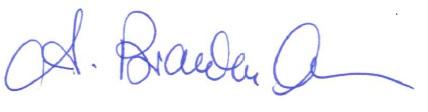 Angelika Braumann